НОУ дополнительного профессионального образования«Экспертно-методический центр»Научно-издательский центр «Articulus-инфо»Положение о Международной научно-практической конференции«НАУКА И ОБРАЗОВАНИЕ: ВЕКТОРЫ РАЗВИТИЯ»(с изданием сборника материалов)1. Общие положения1.1. Настоящее Положение регламентирует порядок и условия проведения и участия в Международной научно-практической конференции «Наука и образование: векторы развития» (далее – научно-практическая конференция).1.2. Научно-практическая конференция проводится с целью распространения актуального опыта в науке и образовании, заслуживающего пристального внимания научной общественности и педагогического сообщества.1.3. Учредители и организаторы Конференции: ФГБОУ ВПО Чувашский государственный университет имени И.Н. Ульянова (Центр дополнительного образования), Негосударственное образовательное учреждение дополнительного профессионального образования «Экспертно-методический центр», официально зарегистрированное в Министерстве Юстиции России некоммерческое образовательное учреждение повышения квалификации (Свидетельство о государственной регистрации некоммерческой организации № 1122100000582 выдано Министерством Юстиции Российской Федерации; Лицензия на образовательную деятельность серии 21Л01 №0000094 и 21Л01 №000286) и научно-методический журнал «Научно-методическая работа в образовательной организации» (Свидетельство о регистрации средства массовой информации ПИ№ ФС 77-71953 Роскомнадзора; ISSN 2587-9588).1.4. Издаваемый сборник по материалам конференции – официальный: - организаторы данного мероприятия – официальные учреждения, имеющие лицензию;- присваиваются индексы ББК, УДК, авторский знак и ISBN – Международный стандартный номер книги (International Standard Book Number), осуществляется рассылка обязательных экземпляров в соответствии с законом РФ "Об обязательном экземпляре документов" в Книжную палату России, ведущие библиотеки страны и т.д.- опубликованные сборники статей размещаются ПОСТАТЕЙНО в системе Российского индекса научного цитирования (РИНЦ) Научной электронной библиотеки (договор 815-08/201 ЗК).К участию в Конференции и Конкурсе приглашаются:  преподаватели, учителя всех типов образовательных организаций, научные работники,  студенты и аспиранты педагогических вузов,  мастера производственного обучения,  работники дошкольных образовательных учреждений (ДОУ),  руководители образовательных организаций,  их заместители по учебной, воспитательной или научно-методической работе,  педагогические сообщества (методические объединения, цикловые комиссии и т.п.), методисты,  социальные педагоги,  логопеды, психологи, дефектологи и другие заинтересованные специалисты.2. Организационная структура Конференции2.1. Для организации и проведения Конференции создается Оргкомитет, в состав которого входят сотрудники Экспертно-методического центра, представители научно-педагогического сообщества.2.2. С целью проведения экспертизы и оценки поступивших работ создается Экспертный совет, в состав которого входят сотрудники Экспертно-методического центра, сотрудники научно-методических журналов «Наука и образование: новое время», «научно-методическая работа в образовательной организации», представители научно-педагогического сообщества. 3. Порядок проведения Конференции и участия в ней3.1. Формат проведения Конференции – заочный, т.е. автор не выступает с докладом, но присылает материалы с учетом их последующей публикации в сборнике материалов Конференции и размещения в открытом доступе в сети Интернет и в системе Российского индекса научного цитирования (РИНЦ).3.2. ВСЕ материалы конференции размещаются в обязательном порядке: I. - в печатном сборнике материалов конференции;II.- на сайте emc21.ru (в разделе «Конференции») – электронный вариант сборника материалов конференции; электронный вариант сборника итогов конференции является полноценным аналогом печатного, с присвоением УДК, ББК, авторского знака, а также международного книжного знака ISBN. Факт участия в конференции (если Вы не заказали печатный сборник) подтверждается электронным свидетельством (бесплатно), в котором указываются выходные сведения о сборнике. Также можете заказать печатный вариант свидетельства.III. - на сайте http://elibrary.ru, что подразумевает их индексацию в наукометрической базе (РИНЦ). Это позволит отследить цитируемость Вашей статьи в научных изданиях. Для отслеживания цитируемости Вашей работы в научных изданиях Вам необходимо зарегистрироваться на сайте elibrary.ru3.3. Сроки организации и проведения: 10.03.2018 г. – 10.04.2018 г.Последний день приема заявок - 10.04.2018 г.Рассылка электронного Свидетельства, подтверждающего участие в конференции и публикацию статьи в сборнике трудов (с выходными данными сборника) после подтверждения факта оплаты ежедневно в рабочее время с 15.03.2018 по 15.04.2018 г.3.4. К публикации в сборнике принимаются работы широкой тематики, отражающие исследования авторов в различных областях научного знания или актуальный опыт в сфере образования и воспитания 3.5. Основные НАПРАВЛЕНИЯ работы:Секция 1. Архитектура.Секция 2. Астрономия. Секция 3. Биологические науки.Секция 4. Ветеринарные науки. Секция 5. Военные науки.Секция 6. Географические науки. Науки о земле.Секция 7. Геолого-минералогические науки. Секция 8. Журналистика. Секция 9. Исторические науки.Секция 10. Культурология и искусствоведение. Секция 11. Медицинские и фармацевтические науки. Секция 12. Педагогические науки. МЕТОДИКА преподавания.Секция 13. Политические науки. Секция 14. Психологические науки. Секция 15. Сельскохозяйственные науки. Секция 16. Социологические науки.Секция 17. Технические науки. Секция 18. Фармацевтические наукиСекция 19. Физико-математические науки. Секция 20. Филологические науки. Литература. Секция 21. Философские науки Секция 22. Химические науки. Секция 23. Экологические технологииСекция 24. Экономические науки. Секция 25. Юридические науки. Возможные направления работы конференции не ограничиваются предложенным перечнем и могут быть дополнены.ВНИМАНИЕ! Возможные направления работы конференции не ограничиваются предложенным перечнем и могут быть дополнены (с учётом предложений авторов статей).4. Требования к оформлению представляемой работыК публикации в сборнике принимаются статьи объемом не менее 3 страниц.Работы должны быть выполнены в редакторе Microsoft Word: ориентация листа – книжная, формат А4, поля по  по периметру страницы, шрифт Times New Roman, размер шрифта для всей статьи, кроме таблиц – 14 пт, размер шрифта для таблиц – 12 пт, междустрочный интервал – 1,5 строки, выравнивание по ширине страницы, абзацный отступ – 1 см (без использования клавиш «Tab» или «Пробел»). Страницы НЕ нумеруются. Использование в тексте разрывов страниц НЕ допускается.Рекомендации для Компоновки текста: в первой строке: фамилия, имя и отчество автора (полностью); во второй строке: ученая степень, должность, организация, город. Если авторов несколько – вся информация о втором авторе приводится ниже информации о первом и т. д.;  далее: название статьи; далее: аннотация; далее: ключевые слова (4–8 слов или словосочетаний, разделенных запятыми).Таблицы и схемы должны представлять собой обобщенные материалы исследований. Рисунки должны быть четкими и легко воспроизводимыми. Названия и номера рисунков должны быть указаны под рисунками, названия и номера таблиц – над таблицами. Таблицы, схемы, рисунки и формулы не должны выходить за пределы указанных полей.Список литературы оформляется в соответствии с ГОСТ Р 7.0.5-2008 в алфавитном порядке. Оформлять ссылки на соответствующий источник списка литературы следует в тексте в квадратных скобках (например: [1, с. 233]). Использование автоматических постраничных ссылок НЕ допускается. Оргкомитет оставляет за собой право не опубликовывать работы,не соответствующие требованиям п.5. настоящего положенияОбразец оформленияМы будем Вам признательны, если в тексте будут отсутствоватьдвойные пробелы, знаки разрыва строки, автоматические переносы,разреженный или уплотненный межбуквенный интервал!!!5. Стоимость участия в научно-практической конференции Внимание! Действует система скидок:Авторы, уже публиковавшиеся в наших изданиях, получают постоянную скидку, размер которой определятся количеством публикаций:от 1 до 5 публикаций – 5%от 5 и более публикаций – 10%.Публикация статьи объемом от 10 страниц – 5%20 страниц и более – 10 %СКИДКИ СУММИРУЮТСЯ.Реквизиты для оплаты предоставляются авторам после одобрения и принятия статьи.После оплаты организационного взноса необходимо уведомить Оргкомитет об оплате, выслав отсканированную квитанцию об оплате на e-mail или по факсу.Наша организация заблаговременно сообщит Вам о начале рассылки бандеролей, поэтому в случае Вашего отсутствия по месту получения, смены адреса или электронной почты просим Вас сообщить об этом по E-mail: articulus-info@mail.ru  или по телефону 8(8352) 58-31-27Убедитесь, что Ваше письмо получено! Если Вы не получили подтверждение о полученииписьма в течение трех рабочих дней, просим Вас повторить отправку,а также проверить папку «СПАМ»Письмо с одобрением публикации статьи и реквизитами для оплаты придет Вамна электронный адрес, указанный в заявке6. ПОВЫШЕНИЕ КВАЛИФИКАЦИИ, профессиональная переподготовка, участие в обучающих семинарах в рамках деятельности Центра дополнительного образования ФГБОУ ВПО «Чувашский государственный университет имени И.Н. Ульянова» участники Конференции и другие заинтересованные лица имеют возможность пройти повышение квалификации, профессиональную переподготовку по следующим направлениям: Государственное и муниципальное управление, Дизайн, землеустройство и кадастр недвижимости, Иностранные языки, Информационные технологии, Искусство, Медицина, Психология, Педагогика, Русский язык и литература, Экология и география, Туризм и экскурсионное дело, Энергетика и электротехника, Экономика, Юриспруденция.7. Контактные данные ОргкомитетаАдрес: г. Чебоксары, ул. Афанасьева, 8, офис 311, Экспертно-методический центрТел./факс: 8(8352) 58-31-27E-mail: articulus-info@mail.ru  Skype: articulus-infoКонтактные лица – Светлана Романовна, Татьяна Геннадьевна.Приложение 1Заявка на участие в Международной научно-практической конференции«Наука и образование: векторы развития»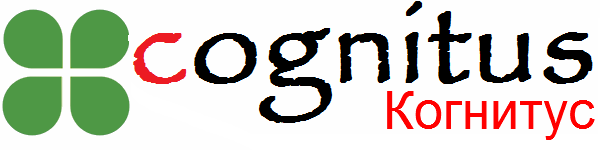 Международные и Всероссийскиенаучно-практические конференции, конкурсыwww.  emc21.ruE-mail: articulus-info@mail.ruНиколаева Светлана Романовна,преподаватель русского языка и литературы, МБОУ «СОШ № 30», г. Казань, Республика ТатарстанПРОЕКТНАЯ ДЕЯТЕЛЬНОСТЬ ОБУЧАЮЩИХСЯ КАК УСЛОВИЕФОРМИРОВАНИЯ СОЦИАЛЬНОЙ КОМПЕТЕНТНОСТИАннотация.Ключевые слова: Текст, Текст, Текст, Текст, Текст, Текст, Текст, Текст, Текст, Текст, Текст, Текст, Текст, Текст, Текст, Текст, Текст, Текст, Текст, Текст, Текст, Текст, Текст, Текст, Текст, Текст.Список литературыСтоимость публикации 1 страницы статьи170 руб. Стоимость электронного авторского свидетельства о публикации (А5)Стоимость печатного авторского свидетельства о публикации (А5)БЕСПЛАТНО70 руб.Стоимость дополнительного авторского свидетельства о публикации для соавторов (при наличии соавторов)70 руб.Стоимость электронного сборника БЕСПЛАТНОСтоимость авторского печатного сборника190  руб.Стоимость дополнительного сборника250 руб.Пересылка сборника и печатного свидетельстваПересылка печатного свидетельства (без сборника)По России – 150 руб.По странам СНГ – 600-800 руб.
По России – 90 руб.Стоимость дополнительных документов смотрите в ЗАЯВКЕ. Отправляются в течение месяца с последнего дня приема заявок.Указана в заявкеФ.И.О. автора/соавторов (полностью)Место работы (название учреждения полностью, например, ФГБОУ ВПО «Чувашский Государственный педагогический университет им. И.Я. Яковлева»)ДолжностьУченая степень, звание (если есть)Название статьиНаправление УКАЖИТЕ НОМЕР И НАЗВАНИЕ.Контактный телефон (по которому можно дозвониться)E-mail * Убедительно просим Вас указывать тот электронный адрес, с которого Вы направляете на рассмотрение заявку и работу-«Я НЕ заказываю печатный сборник, но прошу разместить мою статью в печатном сборнике и бесплатно отправить электронное свидетельство на e-mail»Да/Нет(Убрать лишнее)-«Я заказываю печатный сборник»(Убрать лишнее)Да / НетЕсли «Да», укажитеколичество сборников«Я заказываю печатное свидетельство»Свидетельство –70 руб., пересылка свидетельства – 90 руб.(Убрать лишнее)Да / НетПочтовый адрес, на который следует выслать сборник или дополнительные документы (с указанием индекса), Ф.И.О. получателя*Если Вы указываете адрес учреждения, необходимо указать НАЗВАНИЕ УЧРЕЖДЕНИЯ(заполняете этот раздел, если заказываете печатный сборник и / или печатное свидетельство)Количество дополнительных экземпляров сборникаДополнительные авторские свидетельства (при наличии соавторов)- Сертификат электронный- Сертификат печатныйУкажите наименование мероприятия, в котором Вы принимали участие, и дату проведения для определения персональной скидки на публикацию (НОУ ДПО «Экспертно-методический центр»)Имеется ли необходимость в получении дополнительного БЛАГОДАРСТВЕННОГО ПИСЬМА на фирменном бланке на имя участника или руководителя образовательной организации (А4, стоимость - 250 руб. (включая почтовые расходы за пересылку), электронное благодарственное письмо – 130 руб.).НЕ ОБЯЗАТЕЛЬНО!Да / Нет(нужное ставить)указать вид –электронный или печатный,указать:1. ФИО и должность получателя благодарственного письма.2. e-mail получателяИмеется ли необходимость в получении дополнительного СВИДЕТЕЛЬСТВА о публикации статьи/ работы в официальном сборнике материалов конференции с указанием информации о всех выходных данных (А4, стоимость - 250 руб. (включая почтовые расходы за пересылку), электронное свидетельство 130 руб.).НЕ ОБЯЗАТЕЛЬНО!Да / Нет(нужное ставить)указать вид –электронный или печатныйИмеется ли необходимость в получении дополнительного Диплома «За творческий потенциал и личностно-профессиональные компетенции, проявленные в рамках конференции «Наука и образование: ве». Стоимость (А-4) – 250 рублей (включая почтовые расходы за пересылку), электронный диплом – 130 руб.НЕ ОБЯЗАТЕЛЬНО!Да/ Нет (нужное оставить)Указать вид – электронныйили печатныйИмеется ли необходимость в получении дополнительного Сертификата об официальной трансляции инновационного / актуального опыта на Международном/ Всероссийском уровне с указанием в документе всех ступеней трансляции опыта на семиотическом уровне:- трансляция инновационного / актуального опыта работы, педагогической практики в форме предъявления содержания практики заинтересованному научному и педагогическому сообществу с последующим воспроизведением в новых условиях для участников конкурса (с указанием количества специалистов, которые познакомились с опытом, и перечнем регионов, куда «ушёл опыт)- размещение (официальное) материалов сборника научно-практической конференции на сайте Научной электронной библиотеки (г. Москва) http://elibrary.ru (в системе Российского индекса научного цитирования (РИНЦ)- рассылка обязательных экземпляров (материалы конференции на электронном носителе) в соответствии с законом РФ «Об обязательном экземпляре документов» в Книжную палату России, ведущие библиотеки страны(А4, стоимость - 250 руб. (включая почтовые расходы за пересылку), электронный сертификат - 130 руб.).НЕ ОБЯЗАТЕЛЬНО!Да / Нет (убираете лишнее).Если ДА, указать сколько идля кого